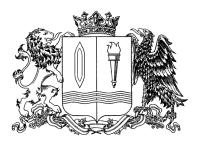 ПРАВИТЕЛЬСТВО ИВАНОВСКОЙ ОБЛАСТИПОСТАНОВЛЕНИЕот _______________ № _______-пг. ИвановоО внесении изменений в постановление Правительства Ивановской области от 16.12.2019 № 524-п «Об утверждении Порядка определения объема средств областного бюджета, источником финансового обеспечения которых является субсидия из федерального бюджета
на стимулирование развития приоритетных подотраслей агропромышленного комплекса и развитие малых форм хозяйствования»В соответствии с постановлением Правительства Российской Федерации от 14.07.2012 № 717 «Об утверждении Государственной программы развития сельского хозяйства и регулирования рынков сельскохозяйственной продукции, сырья и продовольствия», Законом Ивановской области от 15.12.2021 № 98-ОЗ «Об областном бюджете на 2022 год и на плановый период 2023 и 2024 годов». постановлением Правительства Ивановской области от 13.11.2013 № 451-п Правительство Ивановской области п о с т а н о в л я е т:Внести в постановление Правительства Ивановской области от 16.12.2019 № 524-п «Об утверждении Порядка определения объема средств областного бюджета, источником финансового обеспечения которых является субсидия из федерального бюджета на стимулирование развития приоритетных подотраслей агропромышленного комплекса и развитие малых форм хозяйствования» следующие изменения:в приложении к постановлению:подпункты «д» и «е» пункта 2, подпункты «д» и «з» пункта 3 признать утратившими силу.